     Cars     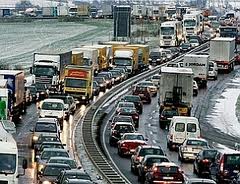 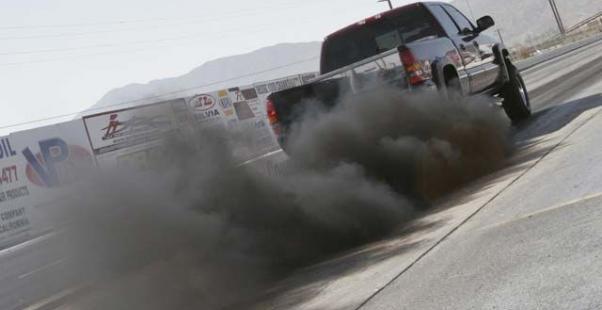 Cars pollute the environment by releasing excess amounts of CO2 into the air                                                                              Contribution to Ozone DepletionContribution to Smog and Acid RainHow You Can Help!Driving a Hybrid car                            Walking or riding you bike places instead of driving                    Keep your vehicle well maintained                        Proper Inflation of Tires                                         Ride the hills to maximize gas mileage             Reduce Miles Per Gallon                 If you stop for more than 30 seconds, except in traffic, turn off your engineGet Frequent oil changes                                     